    Registration for 2018 Yukon Island Retreat 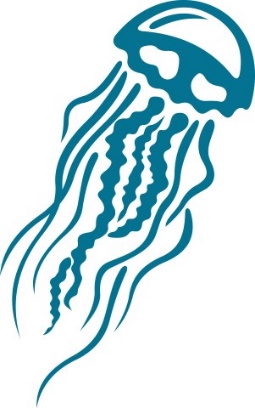 Name:Address:Email:Phone:Dietary needs; i.e. Gluten, dairy, vegetarian, etc.  Emergency contact information:What do you want out of the workshop?  Personal goals?Do you give permission for photos taken of you to be used for promotional materials?  Please enclose a check for non-refundable deposit of $100 or pay in full, $850.Mail to Gail French, 685 Birch St, Anchorage, AK  99501. Call 907-351-0880 for credit card payment.  